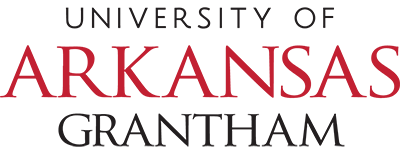 Automated Marketing Software (“AMS”)RFP No. 221003Notice of Proposal OpeningThe Proposal Opening will be held on Tuesday, November 15, 2022, at 10:00 AM CST.  Virtual access to the opening will be via Zoom.To attend the proposal opening, contact information should be provided to Terry Fuquay at tfuquay@uasys.edu no later than 5:00 PM CST, Friday, November 11, 2022.  The information received will be used to create a Zoom meeting invitation that will be sent to attendees no later than 5:00 PM CST, Monday, November 14, 2022.      